Nombre de la actividad: Firma de Inicio para Equipamiento de Pozo.Actividad: Esta tarde nos reunimos con los Habitantes de la Colonia Veracruz con el objetivo de presentar y firmar el contrato de inicio de Mejoramiento de Sistema de Agua Potable. Como municipalidad brindaremos el apoyo del Equipamiento del pozo, el agua seguirá siendo administrada por la Comunidad. Este proyecto tendrá un costo de $47,445.22 el cual beneficiará a toda la Población de la Colonia Veracruz.                                                                                                                                         Fecha: 22 de febrero de 2021.                                                                                               Ubicación: Colonia Veracruz.                                                                                                        Hora: 4:00pm.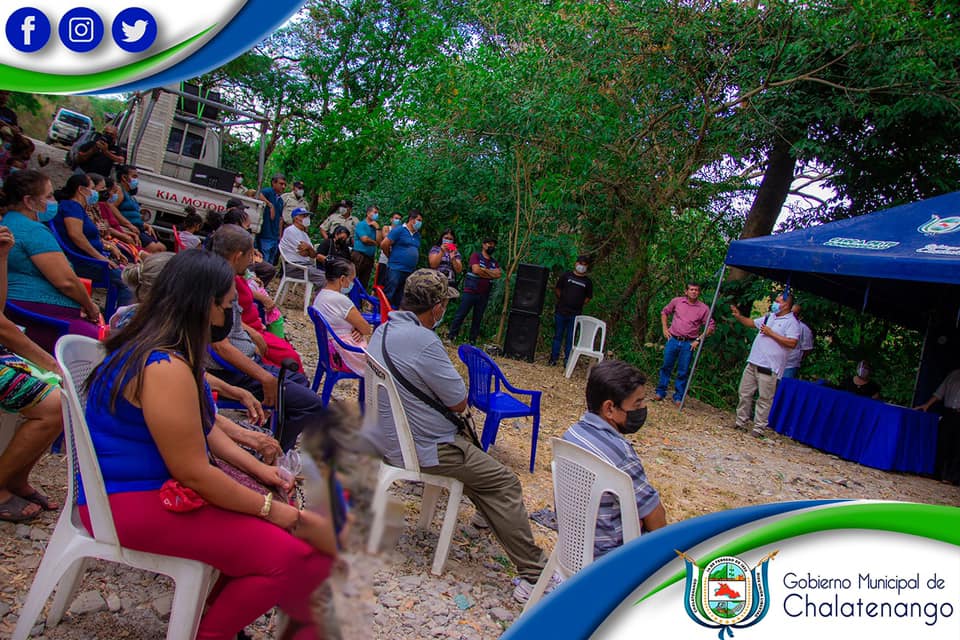 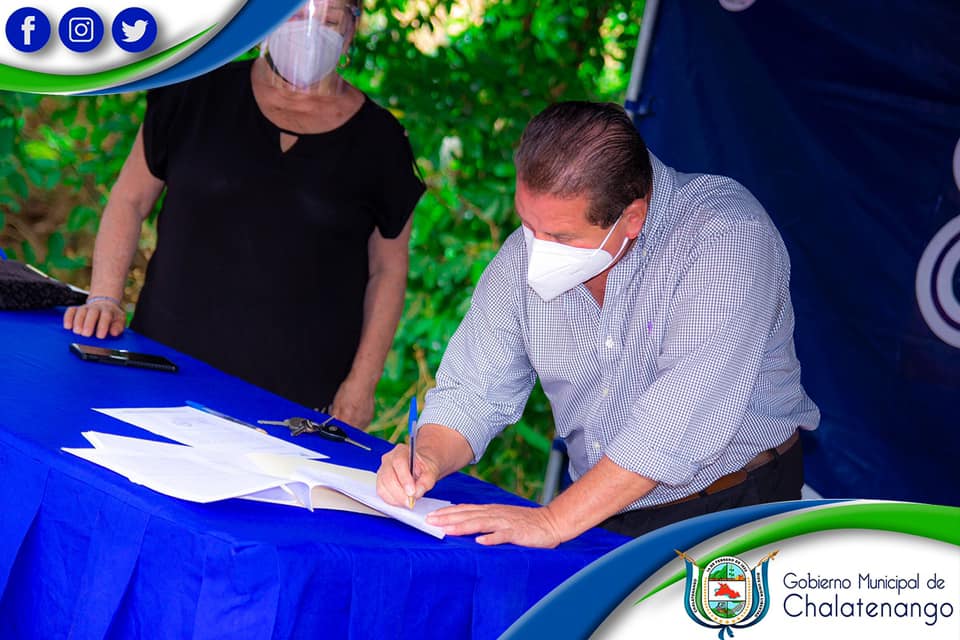 